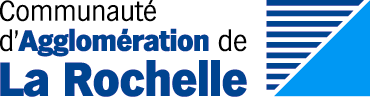 Appel à projet TERO 2023 Soutien à l’Investissement pour la Transition Ecologique des TPE/PMEDOSSIER DE CANDIDATURECadre réservé à l’administrationENTREPRISE :……………………………………Date de reception  : ……………………………...A retourner par email à aide.eco@agglo-larochelle.fr (< 9Mo / envoi)dûment complété et signé avec les pièces jointesPROCEDURE DE SOLLICITATIONVérifier l’éligibilité de votre demandeAvant de remplir le dossier, il est demandé de s’assurer de l’éligibilité de la demande au regard du règlement du dispositif. En cas de doute, merci de contacter l’Unité Transition écologique des entreprises du service Développement Economique de la CDA. Contact :  aide.eco@agglo-larochelle.fr ou par tel : 05 46 30 37 60Remplir la demande d’intervention et préparer les annexes obligatoiresLa présente demande d’intervention doit être complétée, datée et signée. Sont obligatoirement joints à la demande d’intervention : Acte d’engagement signéExtrait KBIS de moins de trois moisStatuts de l’entreprise datés et signésBilans complets des 2 dernières années de la société avec liasses fiscales et annexes Etudes ou éléments  techniques justifiant des gains environnementaux liés au projetEléments financiers, justificatifs de votre projet d’investissement pour la transition écologique : devis ou étude chiffrée notammentR.I.B.Attestation des aides publiques reçues sur les 3 derniers exercices y compris l’exercice en coursDéposer ma candidatureElle doit être envoyée, accompagnée de l’ensemble de ses annexes obligatoires avant tout commencement d’exécution du projet par voie électronique, à l’adresse suivante: aide.eco@agglo-larochelle.fr. Dès réception du dossier complet de demande d’intervention au Service Développement Economique, un accusé de réception sera adressé, autorisant le démarrage des dépenses du projet, sans que cette autorisation ne préjuge de l’attribution de l’aide sollicitée.PRESENTATION DE LA SOCIETEInformations générales* La société doit être créée depuis plus de 3 ans**Attention, l’AAP s’adresse uniquement aux entreprises de moins de 250 salariés (Effectif au sens consolidé : dans le cas d’entreprises partenaires ou entreprises liées, les effectifs s’additionnent)Votre entreprise est-elle liée à une entreprise partenaire ou à un groupe?  	OUI		NON	Si oui renseignez les informations suivantes :Etes-vous membre de pôle(s) de compétitivité, d’associations professionnelles, réseaux locaux, régionaux ou nationaux ? 	OUI		NON	Si oui, précisez lesquels : Avez-vous été en contact avec la Communauté d’Agglomération de La Rochelle ? 	OUI		NON	Si oui, précisez lequel : Descriptif de l’activitéPrésentez votre activité (Historique de la société, secteur d’activité/marché , offre produits et/ou services)Stratégie de développement et contexte du projetQuelle est votre stratégie de développement ? Quelles sont les actions phares de votre plan de développement à 3 ans ?- en matière d’investissements matériels, immatériels, recrutements- en matière d’innovation, démarches déjà engagées - en matière de transition écologique : investissements déjà réalisés, démarche RSE,…PRESENTATION DU PROJET DE TRANSITION ECOLOGIQUE Opérations lancées dans le cadre du projet (à cocher)Seuils et gains environnemental des opérations Une étude ou une analyse mettant en avant les gains environnementaux du projet est obligatoire. Joindre au dossier les éléments issus du diagnostic précisant les gains environnementaux (tonnes de déchets valorisées, KWh économisés, gains GES, etc…). Voir en annexe la « Liste des opérations éligibles » et les seuils à atteindre par type d’opérations.Descriptif des opérations d’investissementPour un projet de construction neuf à haute valeur environnementale, compléter le tableau ci-dessous :Evaluation des gains environnementaux du projetPLAN DE FINANCEMENTIndiquer les dépenses prévisionnelles (joindre au dossier les devis ou études chiffrées)Raison SocialeNom commercialNuméro Siret de la sociétéSecteur d’activitéAdresse du siège socialDate de création *Montant du capital socialForme juridiqueSite InternetDirigeant(e)TéléphoneMailContact dossier (si différent du dirigeant)TéléphoneMail20212022Prévisionnel 2023Nombre d’ETP **Chiffre d’affaires (en euros)Nom du groupe ou entreprise partenaireLe % de sa participation dans votre capital ?Localisation du projetSurface parcelle (en m2)Surface bâtie (en m2)Utilisation du bâtiment (activité tertiaire ou productive)Labels environnementaux visésIndice batiments (Ic construction, Ic exploitation, Ic énergie)Nom de l’opérationdescriptionIndicateurs AVANTIndicateurs APRESGAINS réalisés PRESTATAIRE ETUDE/AnalyseEnergie batimenbtChangement de l’éclairage de l’entreprise en LED8 MWh/an0,7 teqCO25,7 MWh/an0,5 teqCO22,3 MWh/an0,2 teqCO2Type d’opérationDate prévisionnel lancement de l’opérationType de dépenseCout (en euros HT)Exemple : Opération 1Achats d’équipements + installationOpération XXXXOpération XXXXOpération XXXXCout total  Financements sollicités/ obtenus Montants sollicités/obtenus AutofinancementEmprunts Autres co-financements sollicités publics ou privés (à détailler)TOTAL 